DDM Karlovy Vary vás zve na odborný seminář na téma „ Proč hrát šachy? 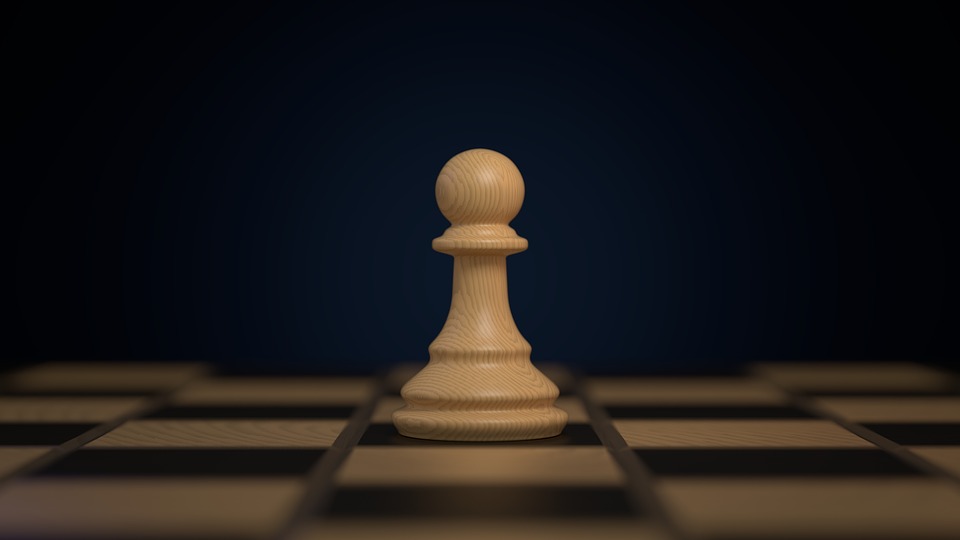 			Jak se stát mistrem? 						Šachy nejen vážně…“Termín: 27. 5. 2018 od 11:00 Místo konání: DDM Karlovy Vary- Čankovská 35/9, Karlovy Vary Lektoři: Mistr České republiky v kategorii H 14 Jakub Kůsa a WGM Zuzana Štočková	V závěru workshopu se můžete těšit na simultánní partii…